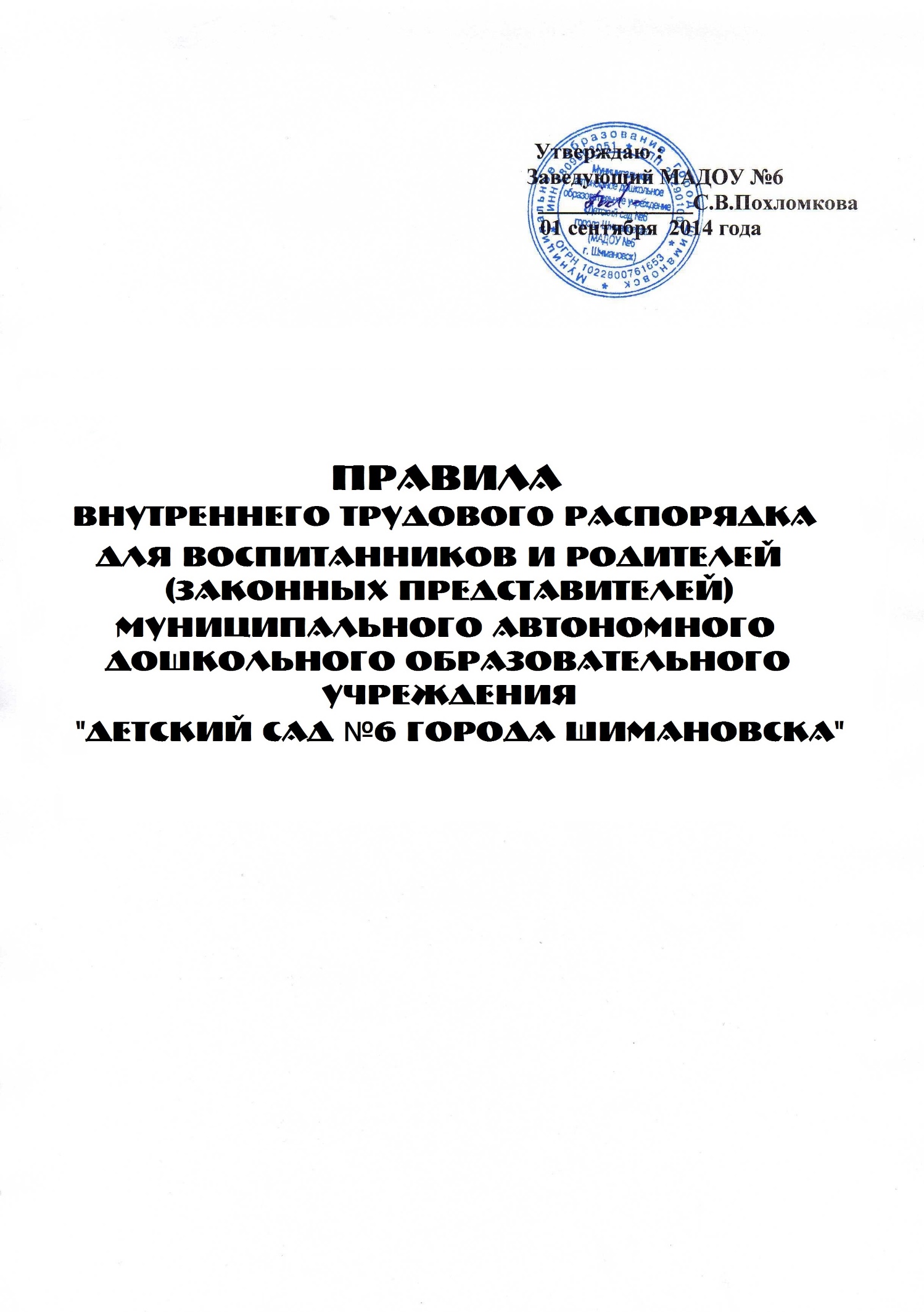 План мероприятий по введению ФГОС ДОв МАДОУ №6 на 2014-2015 г.г